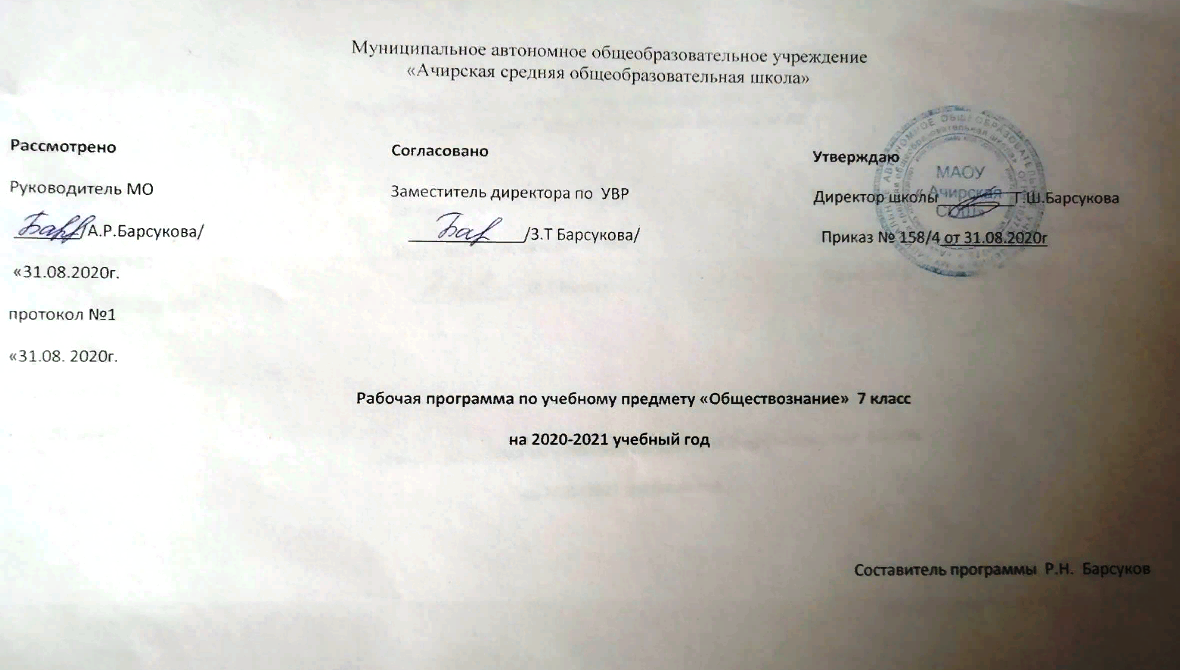 1.Планируемые результаты изучения учебного предметаЛичностными результатами, формируемыми при изучении данного курса являются:1) воспитание российской гражданской идентичности: патриотизма, уважения к Отечеству, прошлое и настоящее многонационального народа России; осознание своей этнической принадлежности, знание истории, языка, культуры своего народа, своего края, основ культурного наследия народов России и человечества; усвоение гуманистических, демократических и традиционных ценностей многонационального российского общества; воспитание чувства ответственности и долга перед Родиной;2) формирование ответственного отношения к учению, готовности и способности обучающихся к саморазвитию и самообразованию на основе мотивации к обучению и познанию, осознанному выбору и построению дальнейшей индивидуальной траектории образования на базе ориентировки в мире профессий и профессиональных предпочтений, с учетом устойчивых познавательных интересов, а также на основе формирования уважительного отношения к труду, развития опыта участия в социально значимом труде;3) формирование целостного мировоззрения, соответствующего современному уровню развития науки и общественной практики, учитывающего социальное, культурное, языковое, духовное многообразие современного мира;4) формирование осознанного, уважительного и доброжелательного отношения к другому человеку, его мнению, мировоззрению, культуре, языку, вере, гражданской позиции, к истории, культуре, религии, традициям, языкам, ценностям народов России и народов мира; готовности и способности вести диалог с другими людьми и достигать в нем взаимопонимания;5) освоение социальных норм, правил поведения, ролей и форм социальной жизни в группах и сообществах, включая взрослые и социальные сообщества; участие в школьном самоуправлении и общественной жизни в пределах возрастных компетенций с учетом региональных, этнокультурных, социальных и экономических особенностей;6) развитие морального сознания и компетентности в решении моральных проблем на основе личностного выбора, формирование нравственных чувств и нравственного поведения, осознанного и ответственного отношения к собственным поступкам;7) формирование коммуникативной компетентности в общении и сотрудничестве со сверстниками, детьми старшего и младшего возраста, взрослыми в процессе образовательной, общественно полезной, учебно-исследовательской, творческой и других видов деятельности;8) формирование ценности здорового и безопасного образа жизни; усвоение правил индивидуального и коллективного безопасного поведения в чрезвычайных ситуациях, угрожающих жизни и здоровью людей, правил поведения на транспорте и на дорогах;9) формирование основ экологической культуры, соответствующей современному уровню экологического мышления, развитие опыта экологически ориентированной рефлексивно-оценочной и практической деятельности в жизненных ситуациях;10) осознание значения семьи в жизни человека и общества, принятие ценности семейной жизни, уважительное и заботливое отношение к членам своей семьи;11) развитие эстетического сознания через освоение художественного наследия народов России и мира, творческой деятельности эстетического характера.Метапредметные результаты изучения обществознания проявляются: 1) умение самостоятельно определять цели своего обучения, ставить и формулировать для себя новые задачи в учебе и познавательной деятельности, развивать мотивы и интересы своей познавательной деятельности;2) умение самостоятельно планировать пути достижения целей, в том числе альтернативные, осознанно выбирать наиболее эффективные способы решения учебных и познавательных задач;3) умение соотносить свои действия с планируемыми результатами, осуществлять контроль своей деятельности в процессе достижения результата, определять способы действий в рамках предложенных условий и требований, корректировать свои действия в соответствии с изменяющейся ситуацией;4) умение оценивать правильность выполнения учебной задачи, собственные возможности ее решения;5) владение основами самоконтроля, самооценки, принятия решений и осуществления осознанного выбора в учебной и познавательной деятельности;6) умение определять понятия, создавать обобщения, устанавливать аналогии, классифицировать, самостоятельно выбирать основания и критерии для классификации, устанавливать причинно-следственные связи, строить логическое рассуждение, умозаключение (индуктивное, дедуктивное и по аналогии) и делать выводы;7) умение создавать, применять и преобразовывать знаки и символы, модели и схемы для решения учебных и познавательных задач;8) смысловое чтение;9) умение организовывать учебное сотрудничество и совместную деятельность с учителем и сверстниками; работать индивидуально и в группе: находить общее решение и разрешать конфликты на основе согласования позиций и учета интересов; формулировать, аргументировать и отстаивать свое мнение;10) умение осознанно использовать речевые средства в соответствии с задачей коммуникации для выражения своих чувств, мыслей и потребностей; планирования и регуляции своей деятельности; владение устной и письменной речью, монологической контекстной речью;11) формирование и развитие компетентности в области использования информационно-коммуникационных технологий (далее ИКТ- компетенции); развитие мотивации к овладению культурой активного пользования словарями и другими поисковыми системами;(в ред. Приказа Минобрнауки России от 29.12.2014 N 1644)12) формирование и развитие экологического мышления, умение применять его в познавательной, коммуникативной, социальной практике и профессиональной ориентации.Предметными результатами освоения данного курса являются:1) формирование у обучающихся личностных представлений об основах российской гражданской идентичности, патриотизма, гражданственности, социальной ответственности, правового самосознания, толерантности, приверженности ценностям, закрепленным в Конституции Российской Федерации;2) понимание основных принципов жизни общества, основ современных научных теорий общественного развития;3) приобретение теоретических знаний и опыта применения полученных знаний и умений для определения собственной активной позиции в общественной жизни, для решения типичных задач в области социальных отношений, адекватных возрасту обучающихся, межличностных отношений, включая отношения между людьми различных национальностей и вероисповеданий, возрастов и социальных групп;4) формирование основ правосознания для соотнесения собственного поведения и поступков других людей с нравственными ценностями и нормами поведения, установленными законодательством Российской Федерации, убежденности в необходимости защищать правопорядок правовыми способами и средствами, умений реализовывать основные социальные роли в пределах своей дееспособности;5) освоение приемов работы с социально значимой информацией, ее осмысление; развитие способностей обучающихся делать необходимые выводы и давать обоснованные оценки социальным событиям и процессам;6) развитие социального кругозора и формирование познавательного интереса к изучению общественных дисциплин.2. Основное содержание программыЛичность. СОЦИАЛИЗАЦИЯ ИНДИВИДА. Особенности подросткового возраста. САМОПОЗНАНИЕ.Человек и его ближайшее окружение. Межличностные отношения. Общение. Межличностные конфликты, их конструктивное разрешение.Общество как форма жизнедеятельности людей. Взаимодействие общества и природы. Основные сферы общественной жизни, их взаимосвязь. ОБЩЕСТВЕННЫЕ ОТНОШЕНИЯ.Социальная структура общества. СОЦИАЛЬНАЯ РОЛЬ. Многообразие социальных ролей в подростковом возрасте. БОЛЬШИЕ И МАЛЫЕ СОЦИАЛЬНЫЕ ГРУППЫ. ЭТНИЧЕСКИЕ ГРУППЫ. Межнациональные и МЕЖКОНФЕССИОНАЛЬНЫЕ отношения.ФОРМАЛЬНЫЕ И НЕФОРМАЛЬНЫЕ ГРУППЫ. СОЦИАЛЬНЫЙ СТАТУС. СОЦИАЛЬНАЯ МОБИЛЬНОСТЬ.Социальная ответственность.Социальный конфликт, пути его разрешения. СОЦИАЛЬНЫЕ ИЗМЕНЕНИЯ И ЕГО ФОРМЫ. ЧЕЛОВЕЧЕСТВО В XXI ВЕКЕ, ОСНОВНЫЕ ВЫЗОВЫ И УГРОЗЫ. ПРИЧИНЫ И ОПАСНОСТЬ МЕЖДУНАРОДНОГО ТЕРРОРИЗМА.Основные сферы жизни обществаСфера духовной культуры и ее особенности. МИРОВОЗЗРЕНИЕ. ЖИЗНЕННЫЕ ЦЕННОСТИ И ОРИЕНТИРЫ. Свобода и ответственность. Социальные ценности и нормы. Мораль. ДОБРО И ЗЛО. Гуманизм. Патриотизм и гражданственность.Наука в жизни современного общества. ВОЗРАСТАНИЕ РОЛИ НАУЧНЫХ ИССЛЕДОВАНИЙ В СОВРЕМЕННОМ МИРЕ.Образование и его значимость в условиях информационного общества. Возможности получения общего и профессионального образования в Российской Федерации.Религия, религиозные организации и объединения, их роль в жизни современного общества. Свобода совести.Экономика и ее роль в жизни общества. Товары и услуги, ресурсы и потребности, ограниченность ресурсов. АЛЬТЕРНАТИВНАЯ СТОИМОСТЬ. Экономические системы и собственность. Разделение труда и специализация. Обмен, торговля. ФОРМЫ ТОРГОВЛИ И РЕКЛАМА.Деньги. ИНФЛЯЦИЯ. БАНКОВСКИЕ УСЛУГИ, ПРЕДОСТАВЛЯЕМЫЕ ГРАЖДАНАМ. ФОРМЫ СБЕРЕЖЕНИЯ ГРАЖДАН. СТРАХОВЫЕ УСЛУГИ. Неравенство доходов и экономические меры социальной поддержки. ЭКОНОМИЧЕСКИЕ ОСНОВЫ ПРАВ ПОТРЕБИТЕЛЯ.Рынок и рыночный механизм. Предпринимательство И ЕГО ОРГАНИЗАЦИОННО-ПРАВОВЫЕ ФОРМЫ. Производство, производительность труда. ФАКТОРЫ, ВЛИЯЮЩИЕ НА ПРОИЗВОДИТЕЛЬНОСТЬ ТРУДА. Малое предпринимательство и фермерское хозяйство. ИЗДЕРЖКИ, ВЫРУЧКА, ПРИБЫЛЬ. Заработная плата и стимулирование труда. Налоги, уплачиваемые гражданами. БЕЗРАБОТИЦА. ПРОФСОЮЗ.Экономические цели и функции государства. МЕЖДУНАРОДНАЯ ТОРГОВЛЯ. ОБМЕННЫЕ КУРСЫ ВАЛЮТ.Социальная сфера. Семья как малая группа. БРАК И РАЗВОД, НЕПОЛНАЯ СЕМЬЯ. Отношения между поколениями.Социальная значимость здорового образа жизни. СОЦИАЛЬНОЕ СТРАХОВАНИЕ.Отклоняющееся поведение. Опасность наркомании и алкоголизма для человека и общества.Сфера политики и социального управления. Власть. Роль политики в жизни общества. Политический режим. Демократия, ЕЕ РАЗВИТИЕ В СОВРЕМЕННОМ МИРЕ. Разделение властей. Местное самоуправление. Участие граждан в политической жизни. Опасность политического экстремизма.Выборы, референдум. Политические партии и движения, их роль в общественной жизни. ВЛИЯНИЕ СРЕДСТВ МАССОВОЙ ИНФОРМАЦИИ НА ПОЛИТИЧЕСКУЮ ЖИЗНЬ ОБЩЕСТВА.Учебно-тематический план3. Календарно-тематическое планирование по Обществознанию в 7 классе (35 часов)Раздел, темыКоличество часовКонтрольные работыРаздел II Основы обществознания343Вводный урок1Глава  1. Регулирование поведения людей в обществе13Контрольная работа по главе I «Регулирование поведения людей в обществе».1Глава  2. Человек в экономических отношениях14Контрольная работа по главе II «Человек в экономических отношениях »1Глава 3. Человек и природа 3Контрольная работа по главе III «Человек и общество»1№ урокаНазвание глав, разделов, тем уроков№ урокаНазвание глав, разделов, тем уроковКол-вочасовПланФакт             Коррекция                                                                                    Домашнее задание  № §1Введение в курс обществознания 7 класса1Введение в курс обществознания 7 класса104.09                                                                                                С. 4-8Глава I. Регулирование поведения людей в обществе  (15 часов)Глава I. Регулирование поведения людей в обществе  (15 часов)Глава I. Регулирование поведения людей в обществе  (15 часов)Глава I. Регулирование поведения людей в обществе  (15 часов)2-3Что значит жить по правилам2-3Что значит жить по правилам211.0918.09§1привести примеры правил из любимых игр4-5Права и обязанности граждан4-5Права и обязанности граждан225.0902.10§2, найти в печати материалы, иллюстрирующие права человека6-7Почему важно соблюдать законы6-7Почему важно соблюдать законы209.1016.10§3, разрешить спор ребят; составить памятку8Защита Отечества8Защита Отечества123.10§4, подготовить сообщение о подвигах солдат и офицеров §49Защита Отечества1 06.11§4, подготовить сообщение о подвигах солдат и офицеров §410-11Для нужна дисциплина10-11Для нужна дисциплина213.1120.11§5, провести наблюдения за людьми, сделать выводы§6, проанализировать статьи из Уголовного кодекса РФ12Виновен - отвечай12Виновен - отвечай128.11§5, провести наблюдения за людьми, сделать выводы§6, проанализировать статьи из Уголовного кодекса РФ13Ответственность за правонарушения104.12§614На страже закона14На страже закона111.12§7, нарисовать и объяснить смысл рекламного щита «02»15На страже закона118.12§7, найти иллюстрацию греческой богини правосудия и объяснить смысл изображения16ПОУ по главе I 16ПОУ по главе I 125.12                                                                       Глава II. Человек в экономических отношениях ( 19 часов)                                                                       Глава II. Человек в экономических отношениях ( 19 часов)                                                                       Глава II. Человек в экономических отношениях ( 19 часов)                                                                       Глава II. Человек в экономических отношениях ( 19 часов)                                                                       Глава II. Человек в экономических отношениях ( 19 часов)                                                                       Глава II. Человек в экономических отношениях ( 19 часов)                                                                       Глава II. Человек в экономических отношениях ( 19 часов)17Что такое экономика17Что такое экономика115.01§8, конкурс плакатов «Товар XXI века»18Основные участники экономики18Основные участники экономики122.01§819-20Золотые руки работникаТруд и зарплата. Количество и качество труда19-20Золотые руки работникаТруд и зарплата. Количество и качество труда205.0229.01§9, прокомментировать предложения о работе в газете; собрать материал о трудовых традициях семьи21Производство: затраты, выручка, прибыль112.02§10 проиллюстри-ровать принцип разделения труда на примере школы22Производство: затраты, выручка, прибыль119.02§10 проиллюстри-ровать принцип разделения труда на примере школы23Что такое бизнес23Что такое бизнес126.02§11, подобрать из материалов газет примеры различных видов предпринимательс-кой деятельности24Виды и формы бизнеса24Виды и формы бизнеса105.0325Обмен, торговля, реклама25Обмен, торговля, реклама112.03§12, составить коллаж из газетных вырезок-рекламных объявлений различного целевого назначения26Обмен, торговля, реклама26Обмен, торговля, реклама119.03§12, разработать памятку покупателю27Деньги, их функции102.04§13, подготовить сообщения и презентации28Деньги, их функции109.04§13, подготовить сообщения и презентации29 Экономика семьиБюджет моей семьи29 Экономика семьиБюджет моей семьи116.04§14, решение практических задач30ПОУ по главе II «Человек в экономических отн-ях»30ПОУ по главе II «Человек в экономических отн-ях»123.04Глава III. Человек и природаГлава III. Человек и природаГлава III. Человек и природаГлава III. Человек и природаГлава III. Человек и природаГлава III. Человек и природаГлава III. Человек и природа31Воздействие человека на природу107.05§15, подготовить сообщения и презентации32Охранять природу -значить охранять жизнь114.05§16, подготовить сообщения и презентации33Закон на страже природы121.05§17, подготовить сообщения и презентации34ПОУ по главе III «Человек и природа »128.05